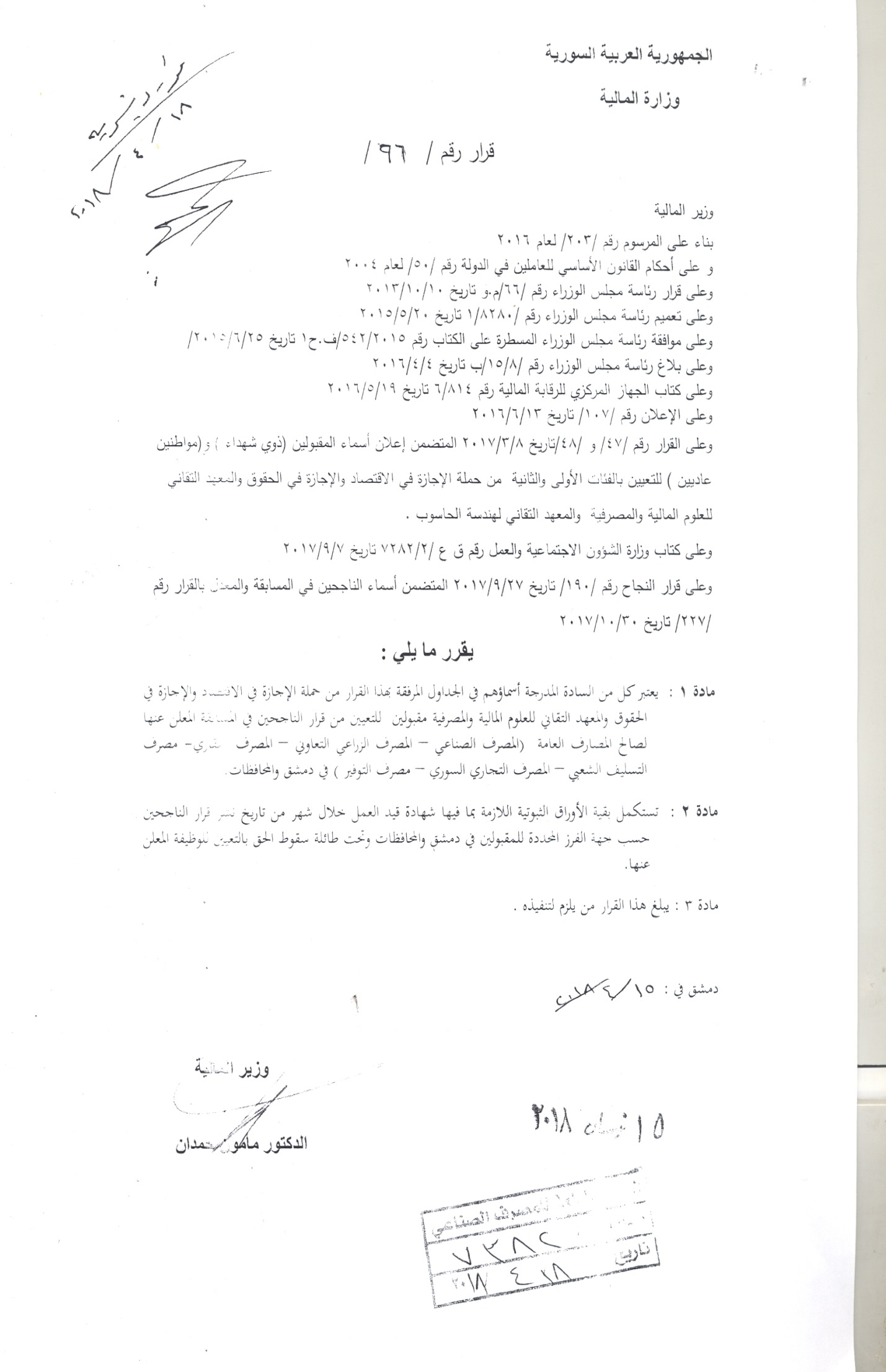 نتائج الناجحين بمسابقة المصارف العامة لحملة الإجازة في الاقتصاد  في محافظة حمصنتائج الناجحين بمسابقة المصارف العامة لحملة الإجازة في الاقتصاد  في محافظة اللاذقيةنتائج الناجحين بمسابقة المصارف العامة لحملة الإجازة في الاقتصاد  في محافظة طرطوسنتائج الناجحين بمسابقة المصارف العامة لحملة الإجازة في الاقتصاد  في محافظة السويداء نتائج الناجحين بمسابقة المصارف العامة لحملة الإجازة في الحقوق  في محافظة حمصنتائج الناجحين بمسابقة المصارف العامة لحملة شهادة المعهد التقاني للعلوم المالية والمصرفية   في محافظة اللاذقيةالتسلسلالاسم والشهرةاسم الابالعلامة جهة الفرز 13نادين يونس شامييونس66المصرف التجاري السوري 14ريم صالح  صالحصالح65.7المصرف العقاري15رنده حسن قاسمحسن65.4مصرف التسليف الشعبي16تمارا علي محمدعلي65المصرف التعاوني الزراعي  التسلسلالاسم والشهرةاسم الابالعلامةجهة الفرز 6نور عمار بركاتعمار73المصرف التعاوني الزراعي 7سامر محمد ابراهيممحمد71.3المصرف التعاوني الزراعي8عرين هيثم شاميهيثم70المصرف التعاوني الزراعي9بشرى هيثم حسنهيثم67.3المصرف التعاوني الزراعي10آية مفيد يوسفمفيد67.3المصرف التجاري السوري 11رنيم جمال القيمجمال67المصرف التجاري السوري 12ندى مفيد خير بيكمفيد66.1مصرف التسليف الشعبي 13صفاء عزيز عسكريعزيز66مصرف التسليف الشعبي14بشرى بهجت عيسىبهجت65مصرف التسليف الشعبي15ليالي فريد شاهينفريد65مصرف التسليف الشعبي16نور صلاح حاتمصلاح65مصرف التوفير 17رشا عيسى فارسعيسى64مصرف التوفير التسلسلالاسم والشهرةاسم الابالعلامة جهة الفرز 5هبه علي حمود علي 69.4المصرف التجاري السوري 6شيرين غسان سليمانغسان69.1مصرف التوفير 7رويده علي عليعلي67.3مصرف التوفير 8زينه هاني سعدهاني67المصرف التعاوني الزراعي 9لارا علي العجيعلي66.4المصرف التعاوني الزراعي10مروى عدنان الحاجعدنان66.3المصرف التعاوني الزراعي11سوسن محمد الأحمدمحمد66مصرف التسليف الشعبي 12ربيع حسن شعبانحسن65مصرف التسليف الشعبي13يوسف علي سليمانعلي60مصرف التسليف الشعبيالتسلسلالاسم والشهرةاسم الابالعلامة جهة الفرز 9أنوار فيصل الأطرشفيصل70.5المصرف التجاري السوري10سماره عادل الشيبانيعادل70.5المصرف التجاري السوري11صفوان نمر الكفيرينمر69.1مصرف التوفير 12باسل مروان طرابيهمروان69مصرف التوفير 13منى فاضل النجمفاضل69مصرف توفير 14هبه نبيل أبو يحيىنبيل67المصرف التعاوني الزراعي 15هاني طلال عبد الخالقطلال66.9المصرف الصناعي 16ريما نوفل عبيدنوفل65.5المصرف التعاوني الزراعي 17سها فارس قرقوطفارس64المصرف التعاوني الزراعي التسلسلالاسم والشهرةاسم الابالعلامة جهة الفرز 7سمر المصطفىاسماعيل65.2المصرف الصناعي8نرجس السيوفي نصر 65.1المصرف الصناعي التسلسلالاسم والشهرةاسم الابالعلامةجهة الفرز 7جهان عيسىمحسن74.3المصرف العقاري8رنا بكداشناصر73.6المصرف العقاري9زينة عبودنزار73.3المصرف الصناعي10ايناس صبيحعبد الله72.3المصرف الصناعي11سناء يوسفعيسى72.3المصرف العقاري12رندا يونسعدنان71.3المصرف العقاري13سارة معروفكمال71المصرف العقاري14هاديا مخلوففائز70.2المصرف العقاري15شيرين ديبمعين69.8المصرف العقاري16نور لايقةوجيه69.7المصرف العقاري17اميمة حاج ابراهيماحمد ياسر69.4المصرف العقاري18ريم بركاترفعات69.3المصرف العقاري19بشرى محمدحسن69مصرف التسليف الشعبي 20زينب العتيريتيسير68.6مصرف التسليف الشعبي21رينه حسينحسين68المصرف التجاري السوري22هنادي جلموديعقل67.7مصرف التوفير 23عتاب زين الديننهاد67.1المصرف التعاوني الزراعي 24لمى حبيبنجدت67المصرف التعاوني الزراعي